Ministerstwo Klimatu i Środowiska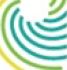 Warszawa, dnia 01-04-2021 r.Pan e-mail:Szanowny Panie,odpowiadając na korespondencję z 19 listopada br. w sprawie odpadów rtęciowych, przekazuję następujące wyjaśnienia.Zwracam uwagę, że 17 maja 2017 r. Unia Europejska przyjęła rozporządzenie (UE) 2017/852 w sprawie rtęci oraz uchylające rozporządzenie (WE) nr 1102/2008 w celu umożliwienia państwom członkowskim wdrożenia Konwencji z Minamaty. Polskę jako państwo członkowskie Unii Europejskiej rozporządzenie to obowiązuje wprost. Większość przepisów ww. rozporządzenia ws. rtęci ma odzwierciedlenie w obowiązujących w Polsce aktach prawnych, w tym w:ustawie z dnia 14 grudnia 2012 r. o odpadach,rozporządzeniu Ministra Środowiska z dnia 30 kwietnia 2013 r. w sprawie składowisk odpadówczy w rozporządzeniu Ministra Zdrowia z dnia 5 października 2017 r. w sprawie sposobu postępowania z odpadami medycznymi.Zgodnie z art. 10 ust 3 rozporządzenia w sprawie rtęci każde państwo członkowskie opracowuje krajowy plan dotyczący środków, jakie zamierza wdrożyć w celu stopniowego ograniczania stosowania amalgamatu stomatologicznego.Ministerstwo Klimatu i Środowiska we współpracy z Ministerstwem Zdrowia opracowało dokument - Możliwości ograniczenia wykorzystania amalgamatu stomatologicznego w Polsce - sytuacja i działania krajowe wraz z tabelą działań na najbliższe lata, który jest obecnie na etapie prac rządowych. Niebawem powinien być opublikowany na stronie internetowej Ministerstwa Klimatu i Środowiska.Plan zawiera m.in. wskazanie koniecznych do podjęcia działań, tj.:inwentaryzacji gabinetów, w których prowadzi się działania związane z amalgamatem stomatologicznym,stosowanie separatorów amalgamatu,szkoleń dla studentów stomatologii i lekarzy dentystów odnośnie szkodliwości amalgamatu stomatologicznego,kontroli w gabinetach stomatologicznych,• 	działań profilaktycznych, w tym działań informacyjnych dotyczących szkodliwości amalgamatu stomatologicznego.Dodatkowo informuję, że w Ministerstwie Klimatu i Środowiska trwają analizy i robocze prace nad wdrożeniem ww. rozporządzenia w sprawie rtęci. Pełna implementacja unijnego rozporządzenia ws. rtęci zakłada wprowadzenie sankcji w przypadku naruszeń.Jednocześnie dziękuję za przekazane informacje. Będą one wzięte pod uwagę przy najbliższej nowelizacji przepisów.Z poważaniemDo wiadomości:Stanowisko informacyjne CO KPRP email: listy@prezydent.pl (sprawa DK.0600.19181.2020.KM)